 Titulo de la InvestigaciónNombre Completo del AutorResumenAbstractKey words: IntroducciónJustificación.Objetivos.Objetivo General.Objetivos Específicos.Pregunta de Investigación MetodologíaOperacionalización de VariablesEn la Tabla 1, se muestra los aspectos sociodemográficos y aspectos laborales y en la Tabla 2, los factores extrínsecos y factores intrínsecos o motivacionales.Tabla 1 Titulo de Tabla, fuente y fecha.Tabla 2 Titulo de Tabla, fuente y fecha ResultadosDescripción de los Resultados	Resultados información generalTabla 3 Titulo de Tabla, fuente y fechaConclusionesRecomendacionesBibliografía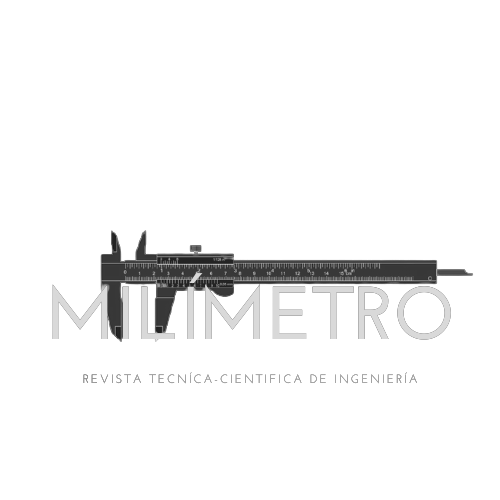 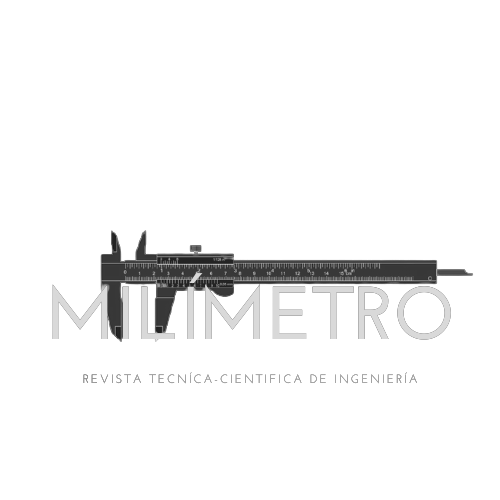 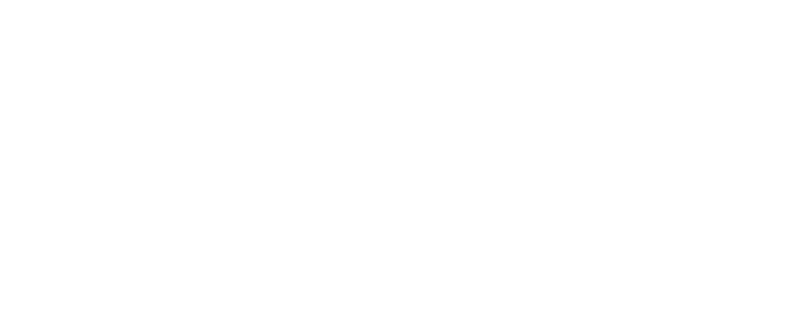 